Referencehttp://scn.sap.com/thread/3851042http://scn.sap.com/docs/DOC-68521http://scn.sap.com/thread/3866100https://help.sap.com/saphelp_nw73ehp1/helpdata/en/4c/5bd55597817512e10000000a42189b/content.htmUse the AdministratorGuide that comes with the 9.2 installation package to do the certificate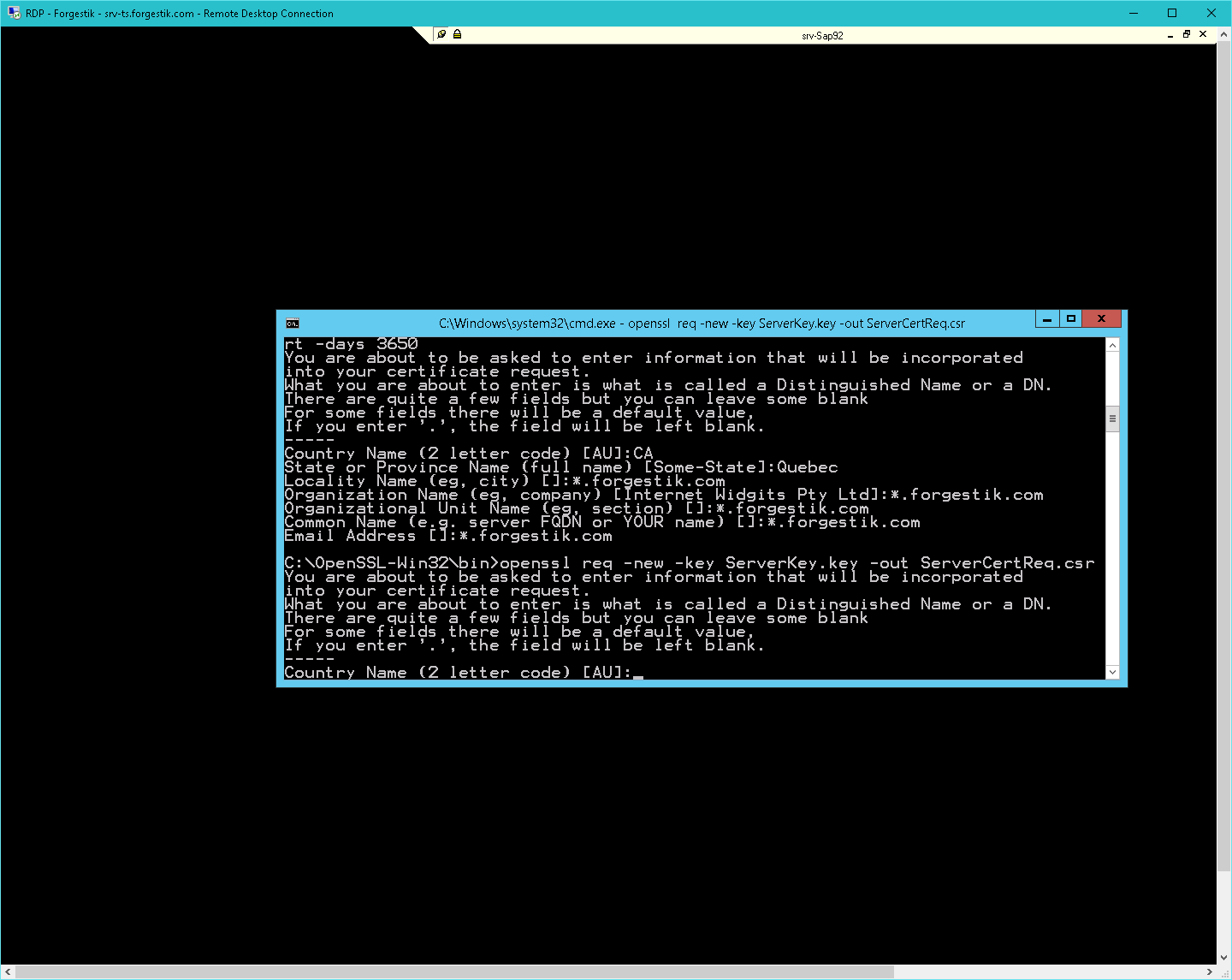 *.forgestik.com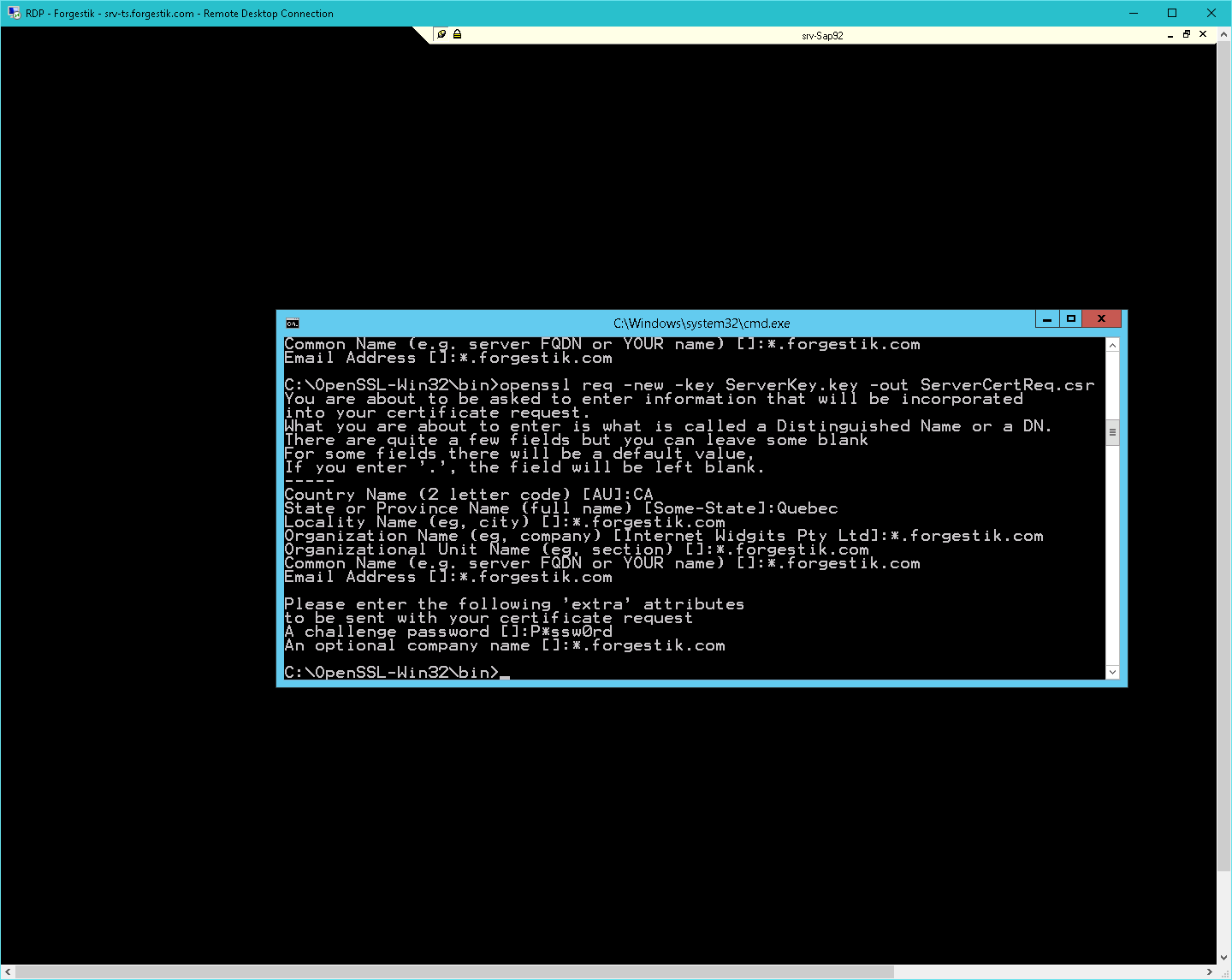 Browser Access SetupInstall BAG from \Packages\Client\SAP GateKeeper InstallationIn BAG setup use default 8100 address (https://srv-sap92.forgestik.loc:8100/dispatcher)Self-signed certificateFor SLD use internal address DNS (https://srv-sap92:30010/ControlCenter/)In SLD Service tab: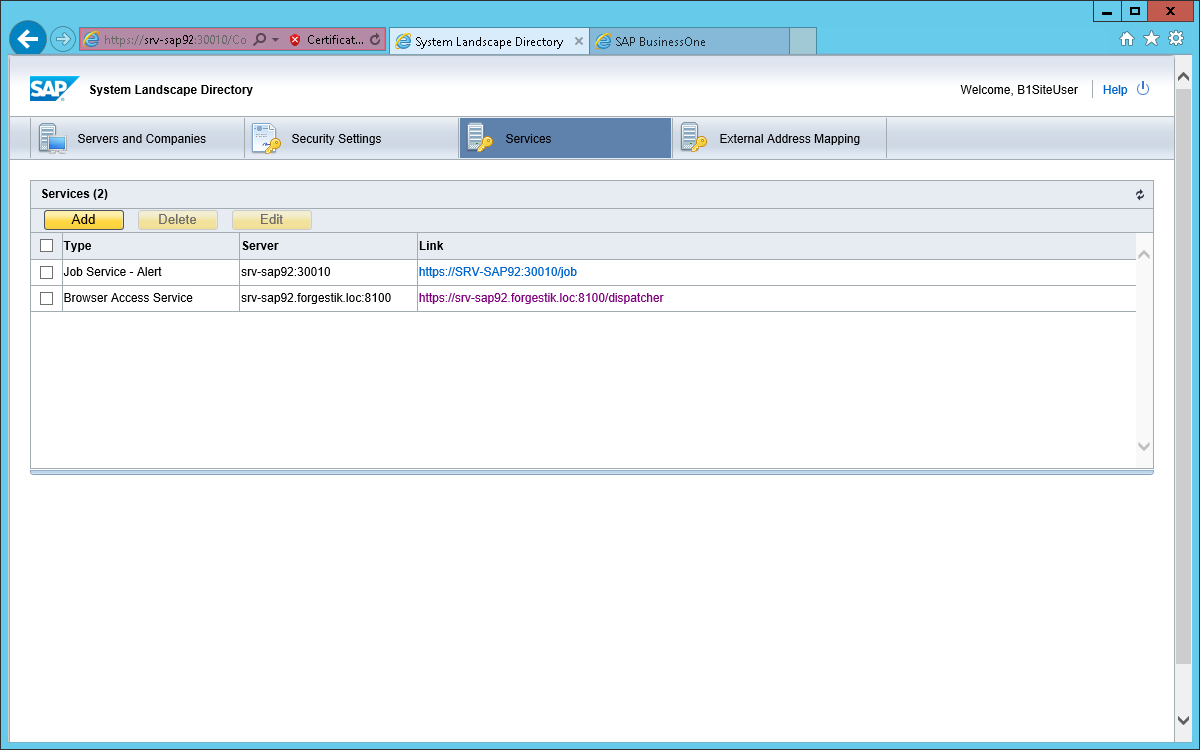 In SLD External Address Mapping tab: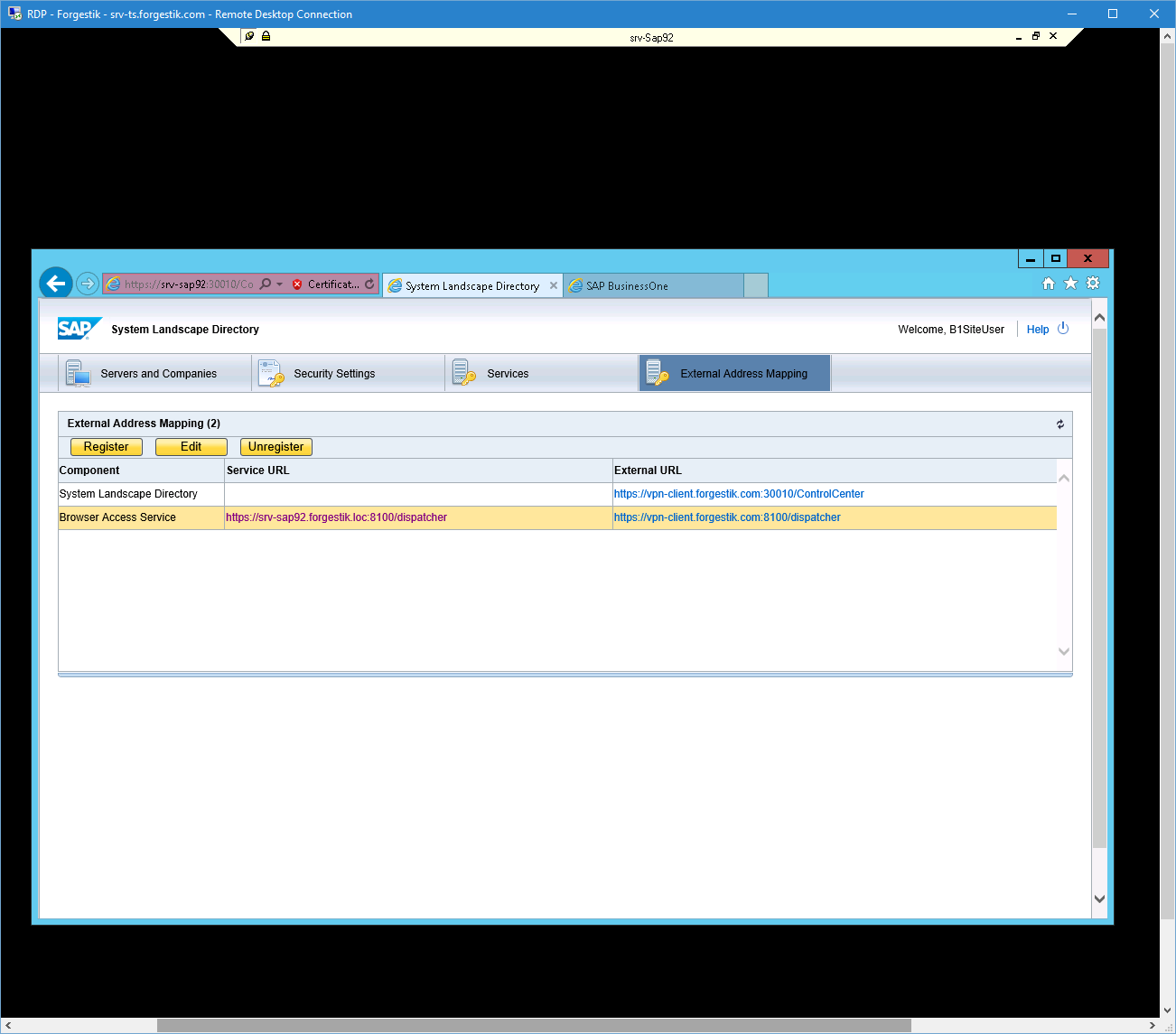 https://vpn-client.forgestik.com:8100/dispatcherC:\Program Files (x86)\SAP\SAP Business One BAS GateKeeper\tomcat\conf\SLD-config.xmlEdit <location> tag:<location>https://vpn-client.forgestik.com:30010</location>Ports 8100 and 30010 are forwarded 1:1.Edit hosts file: C:\Windows\System32\drivers\etc\hostsAdd:127.0.0.1       vpn-client.forgestik.comMy hypothesis that the SSL certificate was not the major roadblock was correct.  I stopped tinkering with the SSL setup and focused on the address mapping after reading many forum posts.I realized our port 8282 setup might be causing issues so I switched the external SLD address to 8280 (I had Patrick add the forwarding).  This way the SLD and Browser Access Gateway (BAG) were on different ports.  This didn’t seem to make any difference so I looked for ways to switch the ports on the server.  Nothing seemed to actually be switching ports and even the external address mapping didn’t seem to be making any changes.I checked with the port forwarding and decided to go direct to 8100 and 30010 because despite switching ports in the SLD for external address there was just no connectivity and using Telnet I could not see any applications listening on the externally mapped addresses.When I changed the port forwarding I got some redirection but it still didn’t work.  I edited C:\Program Files (x86)\SAP\SAP Business One BAS GateKeeper\tomcat\conf\SLD-config.xml in the <location> tab to be the external address, then there is a mention of host files so I mapped 127.0.0.1  vpn-client.forgestik.com.<location>https://vpn-client.forgestik.com:30010</location>